Gebrauchsanweisung COVID-19 Antigen SchnelltestSpeichelprobenentnahme durch Abstrich (Durchführung bei Raumtemperatur (15-30°C)Husten Sie tief, machen Sie das Geräusch von „kuuua“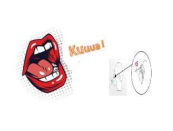 Legen Sie den Tupfer auf Ihre Zunge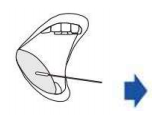 Halten Sie den Tupfer für 10-20 Sekunden im Mund, befeuchten Sie den Tupfer mit Speichel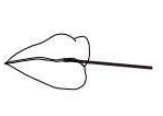 Legen Sie den Tupfer mit der entnommenen Probe in das Extraktionsröhrchen, halten Sie den Tupferkopf fest und drücken Sie ihn mit Kraft gegen die Röhrchenwand, während Sie den Tupfer 10-15 Mal drehen.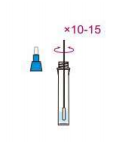 Drücken Sie das Extraktionsröhrchen beim Entfernen des Tupfers zusammen, um so viel Flüssigkeit wie möglich aus dem Tupfer zu entfernen. Schrauben Sie die Düsenkappe auf das Extraktionsröhrchen.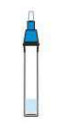 Öffnen Sie den Deckel, träufeln Sie 3 Tropfen der Extraktionslösung (Speichelprobe) in die Probenvertiefung der Testkarte (Feld S) und starten Sie den Timer auf 15 bis 20 Minuten.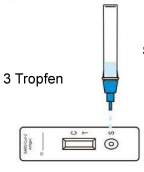 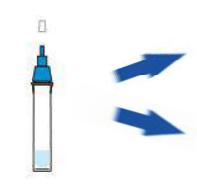 Lesen Sie die Ergebnisse nach 15 bis 20 Minuten ab.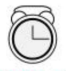 15 – 20 Min.Auswertung der Testergebnisse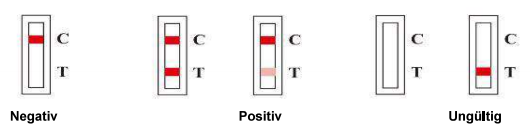 